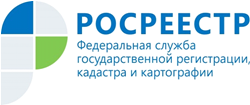 Управление Росреестра по Республике АдыгеяУправление Росреестра по Республике Адыгеяпровело выездную оценку соискателя лицензииУправлением Росреестра по Республике Адыгея в соответствии нормами Федерального закона от 4 мая 2011 г. №99-ФЗ «О лицензировании отдельных видов деятельности» (далее – Закон о лицензировании), на основании решения Управления Росреестра по Республике Адыгея «О проведении документарной и выездной оценки соответствия индивидуального предпринимателя лицензионным требованиям» проведены оценочные мероприятия.Основанием для мероприятий по оценке послужило заявление поданное через единый  портал государственных и муниципальных услуг.В ходе оценки рассмотрены сведения и документы, содержащиеся в представленном заявлении о предоставлении лицензии на осуществление работ по созданию геодезических сетей специального назначения, в том числе сетей дифференциальных геодезических станций, а также по установлению и изменению границ между субъектами Российской Федерации и границ муниципальных образований, границ населенных пунктов, границ зон с особыми условиями использования территории.В частности оценены сведения о соискателе лицензии, содержащиеся в едином государственном реестре индивидуальных предпринимателей и других федеральных информационных ресурсах на предмет соответствия таких сведений положениям частей 1 и 3 статьи 13 Закона о лицензировании.Также рассмотрены данные об образовании и профессиональной квалификации сотрудников ИП, имеющихся технических средствах и оборудовании, необходимых для выполнения работ, указанных в заявлении о предоставлении лицензии, наличии документов подтверждающих проведение поверки (калибровки) в соответствии с Федеральным законом от 26.06.2008 №102-ФЗ «Об обеспечении единства измерений», Дана оценка системе организации производственного контроля.«Действующее законодательство Российской Федерации значительно упростило взаимодействие Росреестра и представителей профессионального сообщества в части предоставления лицензий. Теперь не нужно предоставлять сведения об образовании лицензиата и сотрудниках, не нужно прикладывать копии документов, подтверждающих наличие технических средств и оборудования, специалисты Росреестра будут самостоятельно получать такую информацию. К тому же сокращены сроки предоставления лицензий.  И что самое главное – все документы можно подавать в электронном виде», - отметил соискатель лицензии Юрий Новиков.Материал подготовлен Управлением Росреестра по Республике Адыгея  -------------------------------------Контакты для СМИ: (8772)56-02-4801_upr@rosreestr.ruwww.rosreestr.gov.ru385000, Майкоп, ул. Краснооктябрьская, д. 44